INFORMATION MANAGEMENT ASSOCIATION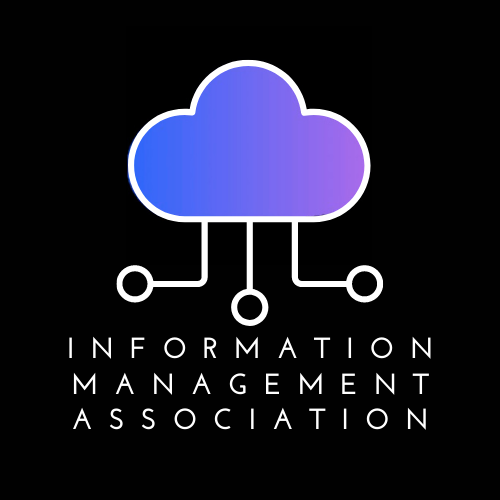 MEETING MINUTES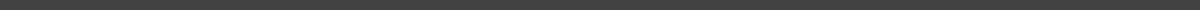 March 16 2021 / 7:00 PM / WebexATTENDEESMembers and EboardAGENDALast Meeting Follow-upClass PicktimeNew BusinessPassword Security - Kevin BrownNOTESKevin BrownA full-time employee for ITS in the Identity and Access Management GroupPreviously Server AdminAdjunct faculty for OPIMOPIM3220, OPIM3103MIS StudentGraduated May 2016Role of IT in Modern BusinessIT has become a fundamental part of every modern businessEverything is stored digitally nowCommunication is done over email and chatTelecommutingVPNs, gateways, BYODAuthentication and AuthorizationAuthentication  - netidAuthorization - correct employees access correct dataPhishingSocial engineering attempts to get into a company’s internal network32% of all breaches originate with phishing emailsMost common n financial institutionsPasswordsComputers get faster, passwords get easier to guessPassword StoringDatabase with passwordsMost simple no hashingDatabase with passwords and hashing algorithmHashing Algorithm encodes the passwords - one input one outputHashing and SaltingHashing combined with Salting (sprinkling more unique company established passwords within the user password while hashing)Password GuessingDictionaryRainbow TableBrute-forcePassword CriteriaLengthDo not reuseChange (when needed)User a password managerTurn on multifactor authenticationACTION ITEMSkevin.r.brown@uconn.eduNEXT WEEK’S AGENDA